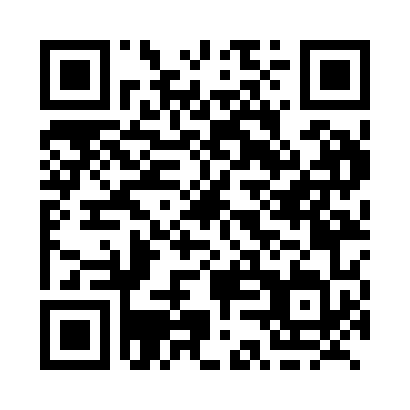 Prayer times for Cormack, Newfoundland and Labrador, CanadaWed 1 May 2024 - Fri 31 May 2024High Latitude Method: Angle Based RulePrayer Calculation Method: Islamic Society of North AmericaAsar Calculation Method: HanafiPrayer times provided by https://www.salahtimes.comDateDayFajrSunriseDhuhrAsrMaghribIsha1Wed4:095:571:176:228:3710:252Thu4:075:551:166:228:3910:273Fri4:045:531:166:238:4010:304Sat4:025:521:166:248:4210:325Sun3:595:501:166:258:4310:346Mon3:575:491:166:268:4410:377Tue3:545:471:166:278:4610:398Wed3:525:451:166:288:4710:419Thu3:505:441:166:298:4910:4410Fri3:475:421:166:298:5010:4611Sat3:455:411:166:308:5210:4812Sun3:425:391:166:318:5310:5113Mon3:405:381:166:328:5410:5314Tue3:385:371:166:338:5610:5615Wed3:355:351:166:348:5710:5816Thu3:335:341:166:348:5811:0017Fri3:315:331:166:359:0011:0318Sat3:285:321:166:369:0111:0519Sun3:265:301:166:379:0211:0720Mon3:245:291:166:389:0411:1021Tue3:225:281:166:389:0511:1122Wed3:225:271:166:399:0611:1123Thu3:215:261:166:409:0711:1224Fri3:215:251:166:409:0911:1325Sat3:205:241:176:419:1011:1326Sun3:205:231:176:429:1111:1427Mon3:205:221:176:439:1211:1528Tue3:195:211:176:439:1311:1529Wed3:195:201:176:449:1411:1630Thu3:185:201:176:449:1511:1631Fri3:185:191:176:459:1611:17